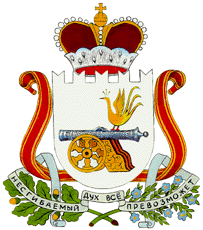 АДМИНИСТРАЦИЯГОРОДИЩЕНСКОГО СЕЛЬСКОГО ПОСЕЛЕНИЯХИСЛАВИЧСКОГО  РАЙОНА СМОЛЕНСКОЙ ОБЛАСТИП О С Т А Н О В Л Е Н И Еот  23 июля 2018г.  № 25О внесении изменений в постановление № 55 от 25.12.2017г. «О присвоении адресов в д. Жанвиль Хиславичского района Смоленской области»    Администрация  Городищенского сельского поселения Хиславичского района Смоленской области,         п о с т а н о в л я е т:    1. Внести изменения в постановление № 55 от 25.12.2017г.  «О присвоении адресов в д. Жанвиль Хиславичского района Смоленской области»:- в приложение № 1Список нумерации домов и улиц по деревне Жанвиль Хиславичского района Смоленской областиГлава муниципального образованияГородищенского сельского поселенияХиславичского района Смоленской  области		                     В.Б. Маганков№ п/пАдрес объектаСобственник объектаКадастровый номер объекта 1Российская ФедерацияСмоленская областьХиславичский районГородищенское сельское поселение д. Жанвиль, ул. Лесная, д.23Двойносов Алексей Алексеевич67:22:1400101:1712Российская ФедерацияСмоленская областьХиславичский районГородищенское сельское поселение д. Жанвиль, ул. Лесная, д.7Калинченко Михаил Николаевич67:22:1400101:1803Российская ФедерацияСмоленская областьХиславичский районГородищенское сельское поселение д. Жанвиль, ул. Заречная, д.3Минченков А.С.67:22:1400101:1824Российская ФедерацияСмоленская областьХиславичский районГородищенское сельское поселение д. Жанвиль, ул. Лесная, д.17Новиков Александр Александрович67:22:1400101:1665Российская ФедерацияСмоленская областьХиславичский районГородищенское сельское поселение д. Жанвиль, ул. Заречная, д.5Лукашенкова Галина Викторовна67:22:1400101:1646Российская ФедерацияСмоленская областьХиславичский районГородищенское сельское поселение д. Жанвиль, ул. Южная, д.8Шорников Константин Иванович67:22:1400101:1637Российская ФедерацияСмоленская областьХиславичский районГородищенское сельское поселение д. Жанвиль, ул. Заречная, д.7 кв. 1Новиков Алексей Иванович67:22:1400101:1748Российская ФедерацияСмоленская областьХиславичский районГородищенское сельское поселение д. Жанвиль, ул. Южная, д.7 Новиков Иван Никифорович67:22:1400101:1699Российская ФедерацияСмоленская областьХиславичский районГородищенское сельское поселение д. Жанвиль, ул. Центральная, д.8Кислова Зинаида Никифоровна67:22:1400101:17010Российская ФедерацияСмоленская областьХиславичский районГородищенское сельское поселение д. Жанвиль, ул. Лесная, д.19Кислов Сергей Викторович67:22:0000000:20911Российская ФедерацияСмоленская областьХиславичский районГородищенское сельское поселение д. Жанвиль, ул. Заречная, д.14Юрочкин Виктор Брониславович67:22:1400101:16012Российская ФедерацияСмоленская областьХиславичский районГородищенское сельское поселение д. Жанвиль, ул. Лесная, д.16Лаврентьева Лариса Анатольевна67:22:1400101:16513Российская ФедерацияСмоленская областьХиславичский районГородищенское сельское поселение д. Жанвиль, ул. Центральная, д.9Поляков Сергей Петрович67:22:1400101:162